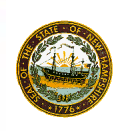 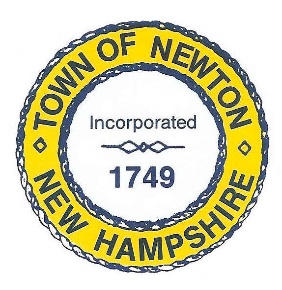     TOWN OF NEWTON, NH     Recreation Commission2 Town Hall RoadNewton, NH 03858Date: July 12, 2021Call to Order - 7:00 pm.In attendance – Chairman Rick Faulconer, Selectman Matthew Burrill, Vice Chairman Christine Kuzmitski, Peggy Connors, William Harding, Sue Mears, and Patricia Masterson (recording minutes).Approval of the MinutesMr. Harding made a Motion to approve the Minutes of June 21, 2021. Vice Chair Kuzmitski seconded the Motion, which passed unanimously. Olde Home DayThe tentative date for Olde Home Day is September 18, 2021. Ms. Masterson submitted all the permission paperwork to the schools but has not heard back from them with their approval.Ms. Masterson will revise vendor and raffle donations flyers and begin mailing to potential vendors and sponsors.Activities will include music, a car show, food vendors, a raffle, and possibly WooSox Smiley Ball, and games. Selectman Burrill will contact bands. We will need a big-ticket item for the raffle. Selectman Burrill suggested a solo stove smokeless firepit or a Yeti cooler. Ms. Vanessa Burrill will coordinate food vendors, such as pizza, fried dough, ice cream and hot dogs and hamburgers.Ms. Connors spoke to Paul Cavaro about organizing a car show. There is a Facebook page for car shows. Do we want people to register their cars for judging purposes? Do we want a Best in Show award? Should we have judges or solicit rankings from the public? We will need signs the day of the event. Ms. Connors and Ms. Masterson will work on marketing to draw volunteers to help with Olde Home Day.Recreation Commission, July 12, 2021, Minutes, Page 2Senior BBQWill we hold the Senior BBQ this year? In previous years, we sold tickets for $2, which requires people to make a nominal commitment. We will need to coordinate hot dogs and hamburgers, condiments, rolls, paper plates and utensils, napkins, ice cream and drinks. In the past, we have used some of the raffle items collected for Olde Home Day to add fun to the event. We will need to order a grill.Town BeachKevin Brown and Bob Watson put in the ropes and set chained buouys to anchor the raft.Chairman Faulconer made a Motion to pay Kevin Brown and Bob Watson $20 per hour each for three hours for putting in the ropes. Mr. Harding seconded the Motion, which passed unanimously. The raft and ladder are still beached, and we are looking for someone to affix the ladder. Chairman Faulconer and Mr. Harding will search for a handyman.  We need a permanent solution for the ropes and ladder. Selectman Burrill suggested that we solicit a team of volunteers in September. The publicity will explain that we no longer can use the raft if we do not have volunteers to set it up in May. We will continue to put in ropes for the swimming area. The Recreation rowboat is no longer viable as it leaks. The Recreation Commission will need to purchase or procure another rowboat.Ms. Connors made a Motion to dispose of the rowboat owned by the Recreation Commission. Chairman Faulconer seconded the Motion, which passed unanimously.Senior Summer TripVice Chair Kuzmitski reported that the most cost-effective and best option for the Senior Summer Trip is the Boston Duck Tour and lunch at the Venezia on the Boston waterfront. There is room for 52 people at $115 per person. Attendees will be charged $45 per person and the remaining cost will be taken from the Town Warrant Article. The total will be $6,084 minus $2,340 from ticket sales. The Warrant Article was voted for $4500. Approximately $756 will be remaining for the Holiday lunch or lunch for Packer Meadows. Some funds may be taken from the Recreation budget.Chairman Faulconer made a Motion to spend $3,744 from the Town Warrant Article for the Senior Summer Trip. Mr. Harding seconded the Motion, which passed unanimously.Ticket sales will be held on August 3 from 8:30 to 10 a.m. or until all tickets are sold. We will begin publicizing the event next week.Recreation Commission, July 12,2021, Minutes, Page 3AdjournmentMr. Harding made a Motion to adjourn the Meeting at 8:13 p.m. Ms. Connors seconded the Motion, which passed unanimously.  Next MeetingJuly 19, 2021, at 7pm, is the next meeting of the Recreation Commission. This is an in-person meeting in the big room at the Town Hall. We need a quorum to meet in person. Respectfully Submitted,Patricia Masterson, Secretary, Recreation CommissionPosted on 7/20/2021 Newton Town Hall and Official Town website www.newton-nh.gov.